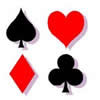 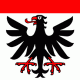 -----------------------------------------------------------------------------------------------------------------Einladung zum12. Aarauer Bridge Drivein Aarauam Samstag, 22. Juni 2024Treffpunkt / Einschreiben / Welcome Drinkum 12:30 Uhr
im Restaurant Mürset, Schachen Aarau
(Parkplatz „Sporthalle Schachen“ beim Rest. Schützen)13:30 Uhr: Spielbeginn im jeweiligen RestaurantKosten/Person: CHF 100.-- inkl. Startgeld, Nachmittagsprogramm,Apéro und NachtessenAnmeldung: Paarweise auf der HomepageDurch Ueberweisung des Betrages auf die folgende IBAN CH35 0076 1041 8580 1200 1  Konto Bridge Drive Aarauist die Anmeldung dann definitiv. Beachtet: Es hat nur Platz für 30 Paare!Letztmöglicher Anmeldetermin ist der 15.6.24Wir freuen uns auf ein ruhiges, gemütliches Turnier!Auch Anfänger sind willkommen!Bridge Club Aarauwww.bridgeclub-aarau.ch